Башортостан РеспубликаҺыилеш районымуниципаль районЫНЫҢКАРАБАШ ауыл советыауыл билӘмӘҺе советы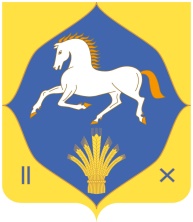 совет сельского поселенияКАРАБАШЕВСКИЙ сельсовет муниципальнОГО районАилишевский районреспубликИ башкортостанКАРАР                                                                    ПОСТАНОВЛЕНИЕКАРАР                                                                    ПОСТАНОВЛЕНИЕКАРАР                                                                    ПОСТАНОВЛЕНИЕКАРАР                                                                    ПОСТАНОВЛЕНИЕКАРАР                                                                    ПОСТАНОВЛЕНИЕКАРАР                                                                    ПОСТАНОВЛЕНИЕКАРАР                                                                    ПОСТАНОВЛЕНИЕКАРАР                                                                    ПОСТАНОВЛЕНИЕКАРАР                                                                    ПОСТАНОВЛЕНИЕКАРАР                                                                    ПОСТАНОВЛЕНИЕКАРАР                                                                    ПОСТАНОВЛЕНИЕКАРАР                                                                    ПОСТАНОВЛЕНИЕКАРАР                                                                    ПОСТАНОВЛЕНИЕКАРАР                                                                    ПОСТАНОВЛЕНИЕ«2828»февраль2019 й.№1«28»февраля2019 г.О назначении схода граждан в сельском  поселении Карабашевский сельсовет муниципального района Илишевский район Республики Башкортостан В соответствии со ст. 25.1, 56 Федерального закона от 06.10.2003  № 131-ФЗ «Об общих принципах организации местного самоуправления в Российской Федерации», Уставом сельского  поселения Карабашевский сельсовет муниципального района Илишевский район Республики Башкортостан , Администрация сельского поселения Карабашевский сельсовет ва муниципального образования Карабашевское сельское поселение Илишевского муниципального района ПОСТАНОВИЛ:1.  Назначить на: -  20  марта 2019 года в 17.30 часов в здании СК д.Новокуктово (клуб), расположенном по улице Куйбышева - 42а;- 21  марта 2019 года в 19.00 часов в здании СДК д.Иштеряково, расположенном по улице Пионерская -5;- 22  марта 2019 года в 19.00 часов в здании СДК с.Карабашево, расположенном по улице Мира- 35 сход граждан по вопросам: 1.Об избрании председателя и секретаря Собрания граждан.2.О возложении на секретаря Собрания обязанности по подсчету голосов участников собрания.3.О новых правилах по обращению с твердыми коммунальными отходами (об установке контейнерных площадок; об оплате за вывоз мусора региональному оператору по его квитанциям, договорные отношения и т.д.);4.О переходе на цифровое телевидение, связанные в связи с этим изменения.5.О мерах по обеспечению общественной безопасности и правопорядка. Борьба с незаконным оборотом спиртосодержащей продукции, применении мер реагирования в отношении нелегальных торговцев;6.Обеспечение  пожарной безопасности населения на территории Сельского поселения, приобретение и установка пожарных извещателей; 7.Об асфальтировании центральных улиц населенных пунктов. 8.Разное2.   Утвердить вопросы, выносимый на сходы граждан.3. Обнародовать настоящее постановление путем размещения его на информационном стенде, в здании Администрации сельского поселения  по адресу: Республика Башкортостан Илишевский район, с. Карабашево, ул. Мира,  д.54 и  на официальном сайте  Администрации сельского поселения Карабашевский  сельсовет в сети «Интернет» http:// http://spkarabash.ru/.                             4. Настоящее постановление вступает в силу со дня его опубликования. 5. Контроль	за исполнением настоящего постановления оставляю за  собой.Глава Сельского поселения                                                        Р.И. Шангареев